台北和平基督長老教會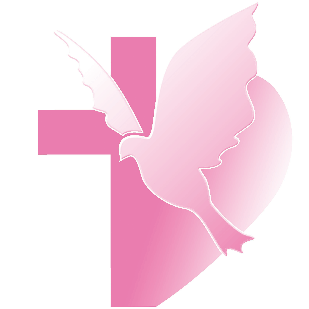 【跟隨基督，同行天路】新春感恩禮拜程序【講道大綱】一、前言 二、愛的命令--是舊又是新的  1.這是什麼意思﹖ 2.新的權威、新的標準、新的動力。 3.從這段經文中讀到老約翰的懊悔。 4.愛是需要繼續學習和成長。三、愛的相反詞是... 恨，會扭曲人的眼目焦點，以致無法自由地向著理想的目標前行。往往人會因著不原諒、為了報仇、為了所受的苦毒而繼續活在黑暗中。四、愛的勸誡--不要貪愛世界  1.什麼是肉體的情慾、眼目的情慾，和今生的驕傲﹖ 2.不要貪愛這個世界，因為這些都正在過去。五、結論—領受新亮光，設定新目標，讓我們相偕同行。 1.教會從一開始就是跨越邊界，實踐相愛的群體。 2.默想和行動  (1)關於愛的命令，你我今年要在哪裡實踐﹖ (2)關於不要貪愛世界的勸誡，你我今年需要棄絕哪件事情﹖對你來說，這會是屬於肉體的情慾、眼目的情慾、還是今生的驕傲﹖懇求主幫助你我來勝過。 3.讓我們在教會這個信仰群體中，一同跟隨基督，同行天路。【金句】   父老們啊，我寫信給你們，因為你們認識從起初就有的那一位。青年們哪，我寫信給你們，因為你們勝過了那惡者。(約翰壹書2:13)【本週樂活讀經進度】【重要事工消息】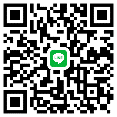 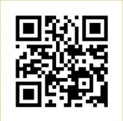 代表本主日有聚會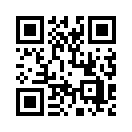 33一、前言    弟兄姊妹平安，今天是2023年的第一個主日，請跟周圍的弟兄姊妹說「新年快樂，我們一起來敬拜上帝」。不知大家在這新年的一開始，你打算怎樣過今年的這一整年？在新的一年的開始，不知你是否和我一樣，會寫下對過去一年的回顧，你是否已設定怎樣的新願望？每年在這新舊交替的時候，特別感到時間過得好快，從去年聖誕節各項慶祝，從待降節開始的布置和每週三樓默想區的預備，幼幼幼主的聖誕慶祝、聖誕午會、兒童主日學為宣教奉獻義賣、主日洗禮聖餐、青田社區報佳音、清唱劇等，以及12/31晚年終感恩禱告會等。就在這樣的歡慶中，我們進入新的2023年，我想2023年對每一位來說，都期盼是一個新的開始。而在你工作、學業、家庭、健康、理財等各項計畫之外，我們基督徒在信仰和教會生活上，你會加上怎樣內容呢？在今天主日禮拜中，牧師要透過分享教會新一年的年度目標和重點活動，邀請大家一同來思考，你我可以怎樣來做規畫安排。二、2023年教會年度目標和主題經文1.延續2018靈修年、2019禮拜年、2020裝備年、2021複習年、2022建造年，2023陪伴年    教會自2018年起，在我們原先規劃為達到異象的六項作法，即將進入第六年，原先2018靈修年、2019禮拜年、2020裝備年作為連結於神，領受祝福的三部曲。然而，在2020-2022年間全球經歷新冠肺炎cocid-19疫情，在2020年和2021年分別暫停實體聚會兩個月、和三個多月。2022年雖然沒有再暫停，但也是到11月底教會才開始恢復愛餐。回顧過去這段時間，因著疫情讓教會許多事工暫緩，也感覺到人與人之間的關係也疏離，會友們逐漸習慣參加線上主日禮拜，甚至也因此失去與神與人的連結。    在2023年，教牧團隊提出教會的首要目標，於此後疫情時期，培育同工一同關心疏離的會友，發揮團契小組的功能，讓人重新連結於珍貴的信仰群體。這也呼應教會自2017年起，提出「連結於神，領受祝福」和「連結於人，成為祝福」作為向異象【成為萬民的祝福】邁進的途徑，2023年也將是推展「屬靈夥伴」的時機，也可以稱為是「陪伴年」，年度目標的主題訂為【跟隨基督，同行天路】。2.主題經文    路加福音24:13-36，以這段敘事作為主題經文的背景，兩位門徒離開耶路撒冷前往以馬忤斯，心中擔憂愁煩，在路上遇見同行者和他們談話，之後的晚餐擘餅時，發現是復活主耶穌的同在。他們即刻起程回耶路撒冷向其他人說這件事，這時耶穌親自出現在他們當中說「願你們平安」(路24:36)。這段敘述中的圖像是門徒們經歷復活主同在之後，所帶出的更新、喜悅和平安。 今年主題的經文為：腓立比書2:1-4所以，在基督裏若有甚麼勸勉，愛心有甚麼安慰，聖靈有甚麼交通，心中有甚麼慈悲憐憫，你們就要意念相同，愛心相同，有一樣的心思，有一樣的意念，使我的喜樂可以滿足。凡事不可結黨，不可貪圖虛浮的榮耀；只要存心謙卑，各人看別人比自己強。各人不要單顧自己的事，也要顧別人的事。    使徒保羅寫信勉勵腓立比教會的兄姊們，他透過一連串的提問和教導，指出在信仰群體中生活的基礎，是在基督裡才能成就。而這個在基督裡的信仰群體，在愛心、心思意念中會越來越相似，因為都是跟基督相連結，成為一個群體。同時，保羅也勸勉這個信仰團體，不可結黨、不可貪圖虛浮榮耀，要心存謙卑不驕傲，看別人比自己強，指的是互相欣賞彼此的優點和恩賜，不要驕傲自誇。保羅也提醒，對於在這信仰群體中，面對遭遇苦難、軟弱的肢體，「各人不要單顧自己的事，也要顧別人的事」，跟隨基督，在基督裡彼此顧念，一起同行，這成為我們2023年教會共同努力的目標。三、2023年教會的年度重點    現在先將2023年中的重點項目跟大家做說明，將今年度的重點包括有四項：(一)關懷牧養的深化1.由三關懷部門(兒主、青壯、成人)發展會友關懷方案再予以整合。2.推動復興禱告小組RPG(revival prayer group)到團契和小組中(每週或每兩週固定跟屬靈夥伴們RPG禱告)。3.關懷新朋友，使他們順利進入並成為和平教會的新家人(恢復新朋友歡迎會)。4.關注第三堂禮拜會友牧養，培育青壯同工投入關懷。5.參與中會職場部和北二區教會聯合進行，各教會職場青年關懷方案之研擬及推動。6.團契小組的經驗交流分享--邀請依一小家、喜樂小組等。(二)關懷牧養的裝備1.全教會培靈會(3/18-19)—王榮義牧師。2.開設三系列工作坊—在基督裡尋見自我(2月)、在基督裡夫妻同行(5月)、面對失落與死亡焦慮(8月)。3.開辦全教會關懷志工訓練課程，由馬偕醫院院牧部協助(10-11月)。(三)聖經造就與讀經1.聖經抄寫—約翰壹貳參書(1/8起到3/18培靈會前完成)。2.推動教會背經--每個月背誦一節跟年度目標主題相關的經文，在各堂禮拜中由司會帶大家唸兩次，並鼓勵兒主、青少契、各團契小組聚會中推動複習，將以約翰壹書的內容為主。3.重新四年一輪的樂活讀經，繼續發展升級為有聲版，讓長輩和上班族可以用收聽的方式參與。4.天梯夢聖經共讀(每月一次)。5.聖經公會聖經詮釋講座 (4/15、7/15)，及實際走訪現場的學習--初代教會暨保羅行蹤(5/7-21)。(四)主日禮拜和禱告會1.繼續強調參加主日禮拜的重要性，鼓勵會友提早10-15分鐘到教會預備心。2.調整週四禱告會，鼓勵會友參加實體和線上禱告。3.重新安排適當時段，鼓勵會友做見證。    相信推展事工的過程，同時也是全教會弟兄姊們一起同走天路歷程。雖然，大家可能沒有辦法一下子記下這麼多的活動和安排，但大家可以感受到，在眾多的活動中，我們努力要抓住「跟隨基督，同行天路」，因為我們並不是個別在信仰道路上行走，我們是一群跟著基督，相約要一起同行的夥伴，相信這也是主耶穌設立教會的目的。鼓勵我們弟兄姊妹們，在教會年度目標中設立屬於你的目標，教會辦公室已經將這些行事曆建成google的行事曆，只要加入分享和平教會賴群組中，就可以在你的行事曆中顯示。四、回應與行動—是旅程，更是每天的日常    每年1月份的這個主日，有好幾年都採這樣的方式跟大家分享，教會的年度目標、主題經文和重點項目。這還真讓我們想到是旅行前的「行前說明會」。但這除了像是一個旅程之外，更覺得這其實是一種生活的提案，怎麼說是一種生活呢？在面對各種未知的變動中，我們更需要培養出一種因應的生活習慣，而在教會中的群體生活，正是我們日常生活中的訓練場。我們就是透過每週日常中的讀經、祈禱、參與崇拜，裝備造就訓練、團契和小組的生活等，養成一種生活習慣，讓信仰生活成為穩定我們生命的規律。同時，這樣的教會生活的訓練場，更需要被進一步擴展去實踐，就在我們每個會友各自的場域中—在職場、在學校、在家庭生活中(與父母親、夫妻、兒女中)，也包括你所在的鄰居、朋友間的互動。    上禮拜有機會和一位牧者分享和禱告，在分享中他提到一件有趣的事，我是第一次聽見，不知大家知不知道。就是英國政府內閣在2018年設立「寂寞部長」，來面對這個「現代社會所面臨的悲傷現實」。在天下雜誌關於這的一篇報導中指出，在英國6,564萬人口中，大約有超過 900萬人表示自己總是或經常感到寂寞，其中有 200萬人處於長期寂寞的情況，他們可能有好幾天、甚至好幾個禮拜完全沒有與人有互動。英國政府將這件事推到國家層級，透過設立「寂寞部長」的角色，在中央與地方政府、各公部門、企業、慈善團體間穿針引線，藉此針對「改善寂寞感」擬定全面性的政策。    同時，專家從研究調查中也發現，寂寞同樣會發生在年輕族群之中，因為他們很容易因工作調動遷徙住處，改變了原先互動的社群，且失業者更易感到孤單。另外，社群媒體的興起，雖然使得人際互動更為頻繁，但通常只顯現美好一面的貼文，也可能讓人以為只有自己過得不好，而更顯孤單。    在另外一篇報導中，提到日本2020年自殺人數為11年來首度上升，日本首相菅義偉在2022年任命少子化對策、地方創生大臣坂本哲志擔任「孤獨事務大臣」，討論如何解決日本社會的孤獨與孤立問題。    在文章最後，作者拋出提問「台灣也需要『孤獨部長』或『寂寞部長』嗎？」，因為根據內政部戶政司統計資料顯示，2020年底台灣單獨生活戶突破300萬戶，約佔總人口13%，也就是說至少300萬人過著獨居生活，男女各半。各位弟兄姊妹，以上這些統計數字的巨觀分析，加上從我們個人經驗，渡過了這兩三年疫情的日子，我想大家也都感受到人與人之間比以往更容易疏離、更容易產生距離。而教會今年將焦點放在「跟隨基督，同行天路」的陪伴和連結，真是我們所需要，也是我們周圍許多人所需要的。    雖然，面對外在各樣的挑戰和變動，但這何嘗不是讓我們看見教會的使命和機會，來傳講這世代所需要聽見和領受的福音。讓我們再一年中互相陪伴同行，相信會是豐富又美好的一年。等一下，我們要一起唱一首跟今年教會主題有關的聖詩，新聖詩575首「耶穌召我來走天路」，在新聖詩裡共有兩個版本。在同心禱告後，讓我們用這首詩歌來成為我們對今日信息的回應。這時，邀請大家一起來禱告。【回應與行動】(1)展望2023年，你想和去年有什麼不同？還是你已經漸漸失去改變自己的動力？讓我們重新依靠上帝的恩典，在本週花點時間回顧與展望，靠主重新得力。(2)今年教會的年度目標是什麼？請將這放入你今年的目標裡，並將第一季的幾項活動，提早列入你的行事曆和優先順序中，讓你能從當中學習並成長。【金句】各人不要單顧自己的事，也要顧別人的事。(腓2:4)聯合禮拜講道：蔡維倫牧師講道：蔡維倫牧師司會：曹木針長老司會：曹木針長老司琴：周靜瑜姊妹司琴：周靜瑜姊妹領詩：何堅仁長老領詩：何堅仁長老同心歌頌同心歌頌同心歌頌預備心敬拜上帝預備心敬拜上帝預備心敬拜上帝會眾序樂序樂序樂安靜等候神安靜等候神安靜等候神司琴宣召宣召宣召司會聖詩聖詩聖詩(華)  新聖詩 第435首「今咱大家來吟詩」(台)  新聖詩 第435首「今咱大家來吟詩」(華)  新聖詩 第435首「今咱大家來吟詩」(台)  新聖詩 第435首「今咱大家來吟詩」(華)  新聖詩 第435首「今咱大家來吟詩」(台)  新聖詩 第435首「今咱大家來吟詩」會眾信仰告白信仰告白信仰告白台灣基督長老教會信仰告白台灣基督長老教會信仰告白台灣基督長老教會信仰告白會眾祈禱祈禱祈禱司會啟應啟應啟應新聖詩 啟應文20詩篇90新聖詩 啟應文20詩篇90新聖詩 啟應文20詩篇90司會獻詩獻詩獻詩新聖詩605首「靠主恩典奇妙氣力啲保護」新聖詩605首「靠主恩典奇妙氣力啲保護」新聖詩605首「靠主恩典奇妙氣力啲保護」利未詩班聖經聖經聖經約翰壹書2:7-17約翰壹書2:7-17約翰壹書2:7-17司會講道講道講道愛的命令愛的命令愛的命令蔡維倫牧師回應詩回應詩回應詩(台)咱攏成作一家人(華)我們成為一家人(台)咱攏成作一家人(華)我們成為一家人(台)咱攏成作一家人(華)我們成為一家人會眾奉獻奉獻奉獻會眾報告交誼報告交誼報告交誼司會祝福差遣祝福差遣祝福差遣(華)  新聖詩 第403首「主，差遣我」(華)  新聖詩 第403首「主，差遣我」(華)  新聖詩 第403首「主，差遣我」會眾祝福差遣祝福差遣祝福差遣(台)  新聖詩 第403首「主，差遣我」(台)  新聖詩 第403首「主，差遣我」(台)  新聖詩 第403首「主，差遣我」會眾祝禱祝禱祝禱蔡維倫牧師阿們頌阿們頌阿們頌會眾日期1/23(一)1/24(二)1/25(三)1/26(四)1/27(五)進度創世記18創世記19創世記20創世記21創世記22禮拜類  別類  別時  間場  地場  地上週人數上週人數禮拜第一堂禮拜第一堂禮拜主日  8：30五樓禮拜堂     五樓禮拜堂     47276禮拜第二堂禮拜第二堂禮拜主日 10：00三、四樓禮拜堂 三、四樓禮拜堂 191276禮拜第三堂禮拜第三堂禮拜主日 11：30五樓禮拜堂     五樓禮拜堂     38276禱告會類別類別時間本週本週上週/次下次聚會日期禱告會類別類別時間場地內容 / 主理人數下次聚會日期禱告會第一堂會前禱告第一堂會前禱告主日  8：20五樓禮拜堂教牧團隊41/29禱告會第二堂會前禱告第二堂會前禱告主日  9：50三樓禮拜堂教牧團隊91/29禱告會第三堂會前禱告第三堂會前禱告主日 11：00五樓禮拜堂敬拜團51/29禱告會禱告會禱告會週四 19：301F01暫停72/2禱告會早禱會早禱會週五  8：402F02 陳群鈺姊妹(春節暫停)2/3團契聚會松年團契松年團契主日  8：401F01鄭維新長老121/29團契聚會成人團契成人團契主日  9：00三樓禮拜堂獻詩練習351/29團契聚會成人團契成人團契主日 11：302F02練詩351/29團契聚會婦女團契婦女團契週二10：001F01春節321/31團契聚會方舟團契方舟團契主日13：307F03春節161/29團契聚會青年團契青年團契週六19：001F01專講132/11團契聚會少年團契少年團契週六19：00B2禮拜堂信仰活動261/28小組聚會腓立比小組主日每月第1、3主日11:306F02陳詞章小組長32/5小組聚會腓立比小組主日每月第3主日11:306F01謝敏圓長老2/19小組聚會喜樂小組主日每主日10:006F05劉永文弟兄171/29小組聚會活水小組主日每月第2主日12 :307F05吳雅莉牧師82/12小組聚會大數小組主日每月第1、3主日11:307F06許素菲小組長62/5小組聚會橄欖小組主日每月第2主日12:006F01卓璇慧執事52/12小組聚會依一小家主日每月第2、4主日11:30B101蔡雅如姊妹142/12小組聚會畢契小家主日每主日下午14:006F04洪婕寧姐妹101/29小組聚會新婚迦拿小組主日每月第3主日13:107F03邱淑貞牧師2/19小組聚會宗翰小組主日每主日晚上9:00線上聚會蔡宗翰弟兄-1/29小組聚會甘泉小組週二每週二10:006F03馬可福音182/7小組聚會新苗小組週二每週二19:00線上聚會陳群鈺小組長121/31小組聚會安得烈小組10B週二每月第1、3週二19:306F02詹穎雯執事2/7小組聚會安得烈小組10C週二每月第1、3週二19:306F01周幸華姊妹3/16小組聚會路加小組週二每月第3週二19:307F06周德盈小組長2/21小組聚會長輩小組三每週三 9:451F長輩分享、銀髮健康操582/1小組聚會K.B小組週五每週五10:001F陳群鈺小組長172/3小組聚會K.B II小組週五每週五10:002F02陳秀惠長老2/3小組聚會安得烈小組10A週六每月第1週五19:30線上聚會溫秋菊、鄭麗珠小組長82/3小組聚會葡萄樹小組週六每月第4週六15:006F03黃瑞榮長老141/28查經班以斯拉查經班以斯拉查經班每月第二主日8:45-9:506F03高正吉長老342/12查經班生命建造查經班聖經共讀撒母耳記生命建造查經班聖經共讀撒母耳記每月一次 週六10:00五樓禮拜堂莊信德牧師 實體23/線上34共57人 莊信德牧師 實體23/線上34共57人 2/4詩班樂團撒母耳樂團撒母耳樂團主日12：00B2禮拜堂張中興團長262/5詩班樂團希幔詩班希幔詩班週二20：002F02范恩惠傳道181/31詩班樂團青契敬拜團青契敬拜團週六15：30B1禮拜堂邵祥恩弟兄2/4詩班樂團和平敬拜團和平敬拜團週六14：00B102楊承恩弟兄41/28社區和平關懷站和平關懷站週二~週五 10:00-16:001F01-02粉彩/25桌遊/19健身/52樂活183/29粉彩/25桌遊/19健身/52樂活183/292/1社區繪畫小組繪畫小組週三  9：406F04-05張素椿老師3/1社區編織班編織班週三 10：00-12：006F01張雅琇長老63/1社區日文學習小組日文學習小組週三 18：002F02乾美穗子姊妹-社區姊妹成長讀書會姊妹成長讀書會週五 09：30-11：306F01沈月蓮長老6-社區插花班插花班週五 19：001F01李玉華老師19-全新樂活讀經計劃2023年1月23日至1月27日全新樂活讀經計劃2023年1月23日至1月27日全新樂活讀經計劃2023年1月23日至1月27日日期經文默 想 題 目1/23(一)創世記181.請回想你最近一次為人代禱是甚麼時候？在上主面前代禱時，自己有懇切和多次代禱嗎？代禱後，不管情況如何，你是否相信上帝會有最好的引領嗎？2.當你在看電視新聞時，是否曾為新聞中的罪惡報導或受害者代禱？在這兩天試著用這樣代禱的眼光來看新聞。1/24(二)創世記191.羅得一家人在面對所多瑪和蛾摩拉毀滅事件中，他們走怎麼樣的路徑？羅得太太的結局對我們有怎樣的學習和警惕？2.接續前章亞伯拉罕為這兩個城市的懇求，停留在十位義人就不降災禍毀滅。本章天使搭救羅得一家四口，讓我們在上帝的公義中依然看見祂的慈愛，這是否讓對你信仰有新的領受？1/25(三)創世記201.亞伯拉罕在基拉耳又再次為了保護自己而犯錯，神卻用自己的方式改變整個局勢，你可曾在自己一時的錯誤中，卻經歷上帝不變恩典的保守和開路？2.省思自己，是否曾在那種類型的錯誤中，一再地犯錯而無法跳脫出來？請定睛在上帝的信實，懇求上帝幫助你存著盼望向前。1/26(四)創世記211.上帝為何兩次向夏甲顯現並拯救她和孩子？ 我們周圍可有異文化的新族群？ 我們如何看待他們？2.上帝對亞伯拉罕的家庭有深切的關心和介入，並指引出一條出路。你所屬的家庭需要上帝怎樣的關心和介入呢？請為你家庭的需要來祈禱。1/27(五)創世記221.試著想像自己如果是亞伯拉罕，將會如何面對耶和華上帝的試驗？自己是否還愛很多事物和人，遠超過愛上帝？2.「因著順服而蒙福」這樣的屬靈原則，是否提醒你我在哪些具體的事物中去實踐對上帝的順服？今天請用些時間安靜思想這原則和應用。